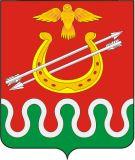                                     Администрация Боготольского района                                                   Красноярского края                                                           ПОСТАНОВЛЕНИЕ                                                              г. Боготол            «___»___________2023	                                                                    № _________ - п              Об утверждении Правил проведения администрацией Боготольского района открытого конкурса по отбору управляющей организации для управления многоквартирным домом            На основании Постановления Правительства РФ от 06.02.2006 г. № 75 «О порядке проведения органом местного самоуправления открытого конкурса по отбору управляющей организации для управления многоквартирным домом»,  руководствуясь ст. 18 Устава Боготольского района Красноярского края, ПОСТАНОВЛЯЮ:Утвердить Правила проведения администрацией Боготольского  района открытого конкурса  по отбору управляющей организации для управления многоквартирным домом согласно приложению к настоящему постановлению.Контроль за исполнением настоящего постановления оставляю за собой.Опубликовать настоящее постановление в периодическом печатном издании «Официальный вестник Боготольского района»  и разместить на официальном сайте Боготольского района в сети интернет www. bogotol-r.ru.Постановление вступает в силу после его официального опубликования.Глава Боготольского района                          	                              	          Н.В. БакуневичПриложение к постановлению 	 администрации Боготольского района                     от                   №                                                          Правила
проведения администрацией Боготольского района открытого конкурса по отбору управляющей организации для управления многоквартирным домом
I. Общие положения 1. Настоящие Правила устанавливают порядок организации и проведения администрацией Боготольского района открытого конкурса по отбору управляющей организации для управления многоквартирным домом.2. В целях настоящих Правил используемые понятия означают следующее:"конкурс" - форма торгов, победителем которых признается участник конкурса, предложивший выполнить указанный в конкурсной документации перечень работ и услуг по содержанию и ремонту общего имущества собственников помещений в многоквартирном доме, на право управления которым проводится конкурс, за наименьший размер платы за содержание и ремонт жилого помещения в течение установленного срока;"предмет конкурса" - право заключения договоров управления многоквартирным домом в отношении объекта конкурса;"объект конкурса" - общее имущество собственников помещений в многоквартирном доме, на право управления, которым проводится конкурс;"размер платы за содержание и ремонт жилого помещения" - плата, включающая в себя плату за работы и услуги по управлению многоквартирным домом, содержанию, текущему и капитальному ремонту общего имущества собственников помещений в многоквартирном доме, установленная из расчета 1 кв. метра общей площади жилого или нежилого помещения. Размер платы за содержание и ремонт жилого помещения устанавливается одинаковым для собственников жилых и нежилых помещений в многоквартирном доме;"организатор конкурса" - орган местного самоуправления, уполномоченный проводить конкурс;"управляющая организация" - юридическое лицо независимо от организационно-правовой формы или индивидуальный предприниматель, которые осуществляют управление многоквартирным домом на основании результатов конкурса;"претендент" - любое юридическое лицо независимо от организационно-правовой формы или индивидуальный предприниматель, представившие заявку на участие в конкурсе;"участник конкурса" - претендент, допущенный конкурсной комиссией к участию в конкурсе.3. Конкурс проводится, если:	1) собственниками помещений в многоквартирном доме не выбран способ управления этим домом, в том числе в следующих случаях:собственниками помещений в многоквартирном доме общее собрание по вопросу выбора способа управления многоквартирным домом не проводилось или решение о выборе способа управления многоквартирным домом не было принято;по истечении 2 месяцев после вступления в законную силу решения суда о признании несостоявшимся общего собрания собственников помещений в многоквартирном доме по вопросу выбора способа управления многоквартирным домом повторное общее собрание не проводилось или решение о выборе способа управления многоквартирным домом не было принято;2) принятое собственниками помещений в многоквартирном доме решение о выборе способа управления домом не реализовано, в том числе в следующих случаях:большинство собственников помещений в многоквартирном доме не заключили договоры, предусмотренные статьей 164 Жилищного кодекса Российской Федерации;собственники помещений в многоквартирном доме не направили в уполномоченный федеральный орган исполнительной власти документы, необходимые для государственной регистрации товарищества собственников жилья либо жилищного кооператива или иного специализированного потребительского кооператива;не заключены договоры управления многоквартирным домом, предусмотренные статьей 162  Жилищного кодекса Российской Федерации;3) до окончания срока действия договора управления многоквартирным домом, заключенного по результатам конкурса, не выбран способ управления этим домом или если принятое решение о выборе способа управления этим домом не было реализовано;4) в установленном законодательством Российской Федерации о градостроительной деятельности порядке выдано разрешение на ввод в эксплуатацию многоквартирного дома.4. Конкурс проводится на основе следующих принципов:1) создание равных условий участия в конкурсе для юридических лиц независимо от организационно-правовой формы и индивидуальных предпринимателей;2) добросовестная конкуренция;3) эффективное использование средств собственников помещений в многоквартирном доме в целях обеспечения благоприятных и безопасных условий пользования помещениями в многоквартирном доме, надлежащего содержания общего имущества в многоквартирном доме, а также предоставления коммунальных услуг лицам, пользующимся помещениями в доме;4) доступность информации о проведении конкурса и обеспечение открытости его проведения.5. Нарушение процедуры организации или проведения конкурса, предусмотренной настоящими Правилами, является основанием для признания судом недействительными результатов конкурса и договоров управления многоквартирным домом, заключенных по результатам такого конкурса.6. Конкурс проводится на право заключения договоров управления многоквартирным домом либо на право заключения договоров управления несколькими многоквартирными домами. В случае если проводится конкурс на право заключения договоров управления несколькими многоквартирными домами, общая площадь жилых и нежилых помещений (за исключением помещений общего пользования) в таких домах не должна превышать 100 тыс. кв. метров, и такие дома должны быть расположены на граничащих земельных участках, между которыми могут располагаться земли общего пользования.7. Организатор конкурса вправе привлечь на основе договора юридическое лицо (далее - специализированная организация) для осуществления функций по проведению конкурса, включая разработку конкурсной документации, размещение извещения о проведении конкурса, и иных связанных с обеспечением проведения конкурса функций. При этом на специализированную организацию не могут быть возложены полномочия по созданию конкурсной комиссии, определению объекта конкурса, установлению размера платы за содержание и ремонт жилого помещения, перечня работ и услуг по содержанию и ремонту жилого помещения в отношении объекта конкурса и определению других существенных условий договора управления многоквартирным домом, подготовке проекта договора управления многоквартирным домом, утверждению конкурсной документации, определению условий конкурса и их изменению.8. Выбор специализированной организации осуществляется организатором конкурса путем проведения торгов в соответствии с процедурами, установленными  Федеральным законом от 05.04.2013 № 44-ФЗ "О контрактной системе в сфере закупок товаров, работ, услуг для обеспечения государственных и муниципальных нужд".9. При осуществлении функций по проведению конкурса специализированная организация действует от имени организатора конкурса и при этом права и обязанности возникают у организатора конкурса.10. Организатор конкурса несет солидарную ответственность за вред, причиненный физическому или юридическому лицу в результате незаконных действий (бездействия) специализированной организации, связанных с проведением конкурса и совершенных в пределах полномочий, переданных ей организатором конкурса на основе договора.11. Специализированная организация не может быть участником конкурса.12. Конкурс является открытым по составу участников и по форме подачи заявок.13. В качестве обеспечения заявки на участие в конкурсе претендент вносит средства на указанный в конкурсной документации счет.14. Размер обеспечения заявки на участие в конкурсе составляет 5 процентов размера платы за содержание и ремонт жилого помещения, умноженного на общую площадь жилых и нежилых помещений (за исключением помещений общего пользования) в многоквартирных домах, объекты конкурса которых объединены в один лот.15. При проведении конкурса устанавливаются следующие требования к претендентам:1) соответствие претендентов установленным федеральными законами требованиям к лицам, осуществляющим выполнение работ, оказание услуг, предусмотренных договором управления многоквартирным домом;2) в отношении претендента не проводится процедура банкротства либо в отношении претендента - юридического лица не проводится процедура ликвидации;3) деятельность претендента не приостановлена в порядке, предусмотренном Кодексом Российской Федерации об административных правонарушениях;4) отсутствие у претендента задолженности по налогам, сборам и иным обязательным платежам в бюджеты любого уровня или государственные внебюджетные фонды за последний завершенный отчетный период в размере свыше 25 процентов балансовой стоимости активов претендента по данным бухгалтерской отчетности за последний завершенный отчетный период. Претендент считается соответствующим установленному требованию, если он обжаловал наличие указанной задолженности в соответствии с законодательством Российской Федерации и решение по такой жалобе не вступило в силу;5) отсутствие у претендента кредиторской задолженности за последний завершенный отчетный период в размере свыше 70 процентов балансовой стоимости активов претендента по данным бухгалтерской отчетности за последний завершенный отчетный период. При этом под кредиторской задолженностью в целях применения настоящего подпункта понимается совокупность обязательств претендента (краткосрочных и долгосрочных), предполагающих существующие в текущее время (неисполненные) ее обязательства в пользу другого лица (кредитора), включая обязательства по кредитам и займам, которые приводят к уменьшению балансовой стоимости активов претендента;6) внесение претендентом на счет, указанный в конкурсной документации, средств в качестве обеспечения заявки на участие в конкурсе. При этом претендент считается соответствующим данному требованию, если непосредственно перед началом процедуры вскрытия конвертов с заявками на участие в конкурсе средства поступили на счет, указанный в конкурсной документации;7) отсутствие у претендента задолженности перед ресурсоснабжающей организацией за 2 и более расчетных периода, подтвержденное актами сверки либо решением суда, вступившим в законную силу;8) отсутствие у претендента задолженности по уплате административных штрафов за совершение правонарушений в сфере предпринимательской деятельности по управлению многоквартирными домами.16. Требования, указанные в пункте 15 настоящих Правил, предъявляются ко всем претендентам. Организатор конкурса при проведении конкурса не вправе устанавливать иные требования к претендентам.17. Проверка соответствия претендентов требованиям, указанным в подпунктах 2 - 8 пункта 15 настоящих Правил, осуществляется конкурсной комиссией. При этом конкурсная комиссия не вправе возлагать на претендента обязанность подтверждать соответствие данным требованиям.18. Основаниями для отказа допуска к участию в конкурсе являются:1) непредставление определенных пунктом 52 настоящих Правил документов либо наличие в таких документах недостоверных сведений;2) несоответствие претендента требованиям, установленным пунктом 15 настоящих Правил;3) несоответствие заявки на участие в конкурсе требованиям, установленным  пунктами 51 - 52 настоящих Правил.19. В случае установления фактов несоответствия участника конкурса требованиям к претендентам, установленным пунктом 15 настоящих Правил, конкурсная комиссия отстраняет участника конкурса от участия в конкурсе на любом этапе его проведения.20. Отказ в допуске к участию в конкурсе по основаниям, не предусмотренным пунктом 118 настоящих Правил, не допускается.Решение конкурсной комиссии об отказе в допуске к участию в конкурсе претендента либо об отстранении участника конкурса от участия в конкурсе может быть обжаловано таким лицом в порядке, установленном законодательством Российской Федерации.                                     II. Конкурсная комиссия 21. Организатор конкурса не позднее чем за 5 рабочих дней до размещения извещения о проведении конкурса принимает решение о создании конкурсной комиссии, определяет ее состав и порядок работы, назначает председателя комиссии. Организатор конкурса может создать одну или несколько постоянно действующих комиссий, при этом срок полномочий комиссии не может превышать 2 года.22. В состав конкурсной комиссии должно входить не менее 5 человек, в том числе должностные лица органа местного самоуправления, являющегося организатором конкурса. За 20 дней до размещения извещения о проведении конкурса организатор конкурса направляет в представительный орган местного самоуправления соответствующего муниципального образования запрос о делегировании депутатов в состав конкурсной комиссии. Указанный орган местного самоуправления вправе делегировать 2 депутатов для включения в состав конкурсной комиссии. В случае если в течение 15 дней после получения такого запроса представительный орган местного самоуправления делегировал депутатов в состав конкурсной комиссии, организатор конкурса включает указанных лиц в состав конкурсной комиссии.23. Членами конкурсной комиссии не могут быть физические лица, лично заинтересованные в результатах конкурса (в том числе лица, являющиеся претендентами, участниками конкурса или состоящие в трудовых отношениях с организациями, являющимися претендентами, участниками конкурса, а также родственники претендента (участника конкурса) - физического лица (физических лиц), состоящего в трудовых отношениях с организациями, являющимися претендентами, участниками конкурса, либо физические лица, на которых способны оказывать влияние претенденты, участники конкурса (в том числе лица, являющиеся участниками (акционерами) указанных организаций, членами их органов управления, кредиторами участников конкурса). В случае выявления таких лиц организатор конкурса обязан незамедлительно исключить их из состава конкурсной комиссии и назначить иных лиц в соответствии с настоящими Правилами.24. Конкурсная комиссия рассматривает заявки на участие в конкурсе и проводит конкурс.25. Руководство работой конкурсной комиссии осуществляет председатель конкурсной комиссии, назначаемый организатором конкурса, а в его отсутствие - заместитель, назначаемый председателем конкурсной комиссии.26. Члены конкурсной комиссии должны своевременно и должным образом уведомляться организатором конкурса о месте, дате и времени проведения заседания комиссии.27. Конкурсная комиссия правомочна, если на заседании присутствуют более 50 процентов общего числа ее членов. Каждый член конкурсной комиссии имеет 1 голос.28. Решения конкурсной комиссии принимаются простым большинством голосов членов конкурсной комиссии, принявших участие в ее заседании. При равенстве голосов решение принимается председателем конкурсной комиссии.29. Решения конкурсной комиссии в день их принятия оформляются протоколами, которые подписывают члены конкурсной комиссии, принявшие участие в заседании. Не допускаются заполнение протоколов карандашом и внесение в них исправлений.30. На заседаниях конкурсной комиссии могут присутствовать представители ассоциаций (союзов) товариществ собственников жилья, жилищных, жилищно-строительных кооперативов или иных специализированных потребительских кооперативов, ассоциаций собственников помещений в многоквартирных домах, действующих на территории субъекта Российской Федерации, а также представители общественных объединений потребителей (их ассоциаций, союзов), действующих на территории субъекта Российской Федерации. Полномочия указанных представителей подтверждаются документально.31. На заседаниях конкурсной комиссии могут присутствовать претенденты, участники конкурса или их представители, а также представители средств массовой информации.                      III. Информационное обеспечение проведения конкурса32. Информация о проведении конкурса размещается организатором конкурса или по его поручению специализированной организацией на официальном сайте Российской Федерации в информационно-телекоммуникационной сети "Интернет" для размещения информации о проведении торгов по адресу www.torgi.gov.ru (далее - официальный сайт).33. Размещение информации о проведении конкурса на официальном сайте в соответствии с настоящими Правилами осуществляется без взимания платы с организатора конкурса и специализированной организации.34. Информация о проведении конкурса, размещенная на официальном сайте, должна быть доступна для ознакомления всеми заинтересованными лицами без взимания платы.35. Организатор конкурса или по его поручению специализированная организация также вправе опубликовать информацию о проведении конкурса в любых средствах массовой информации, в том числе в электронных средствах массовой информации. При этом такое опубликование и размещение не может заменить размещение, предусмотренное пунктом 32 настоящих Правил.                                IV. Извещение о проведении конкурса36. Извещение о проведении конкурса размещается организатором конкурса или по его поручению специализированной организацией на официальном сайте не менее чем за 30 дней до даты окончания срока подачи заявок на участие в конкурсе.37. В извещении о проведении конкурса указывается следующее:1) основание проведения конкурса и нормативные правовые акты, на основании которых проводится конкурс;2) наименование, место нахождения, почтовый адрес и адрес электронной почты, номер телефона организатора конкурса и специализированной организации;3) характеристика объекта конкурса, включая адрес многоквартирного дома, год постройки, этажность, количество квартир, площадь жилых, нежилых помещений и помещений общего пользования, виды благоустройства, серию и тип постройки, а также кадастровый номер (при его наличии) и площадь земельного участка, входящего в состав общего имущества собственников помещений в многоквартирном доме;4) наименование работ и услуг по содержанию и ремонту объекта конкурса, выполняемых (оказываемых) по договору управления многоквартирным домом (далее - работы и услуги);5) размер платы за содержание и ремонт жилого помещения, рассчитанный организатором конкурса в зависимости от конструктивных и технических параметров многоквартирного дома, степени износа, этажности, наличия лифтов и другого механического, электрического, санитарно-технического и иного оборудования, материала стен и кровли, других параметров, а также от объема и количества работ и услуг;6) перечень коммунальных услуг, предоставляемых управляющей организацией в порядке, установленном законодательством Российской Федерации;7) адрес официального сайта, на котором размещена конкурсная документация, срок, место и порядок предоставления конкурсной документации, размер, порядок и сроки внесения платы, взимаемой организатором конкурса за предоставление конкурсной документации, если такая плата установлена;8) место, порядок и срок подачи заявок на участие в конкурсе, установленный в соответствии с пунктом 51 настоящих Правил;9) место, дата и время вскрытия конвертов с заявками на участие в конкурсе, а также место, дата и время рассмотрения конкурсной комиссией заявок на участие в конкурсе;10) место, дата и время проведения конкурса;11) размер обеспечения заявки на участие в конкурсе.38. В случае если до дня проведения конкурса собственники помещений в многоквартирном доме выбрали способ управления многоквартирным домом и реализовали решение о выборе способа управления этим домом, конкурс не проводится. Отказ от проведения конкурса по иным основаниям не допускается.Если организатор конкурса отказался от проведения конкурса, то организатор конкурса или по его поручению специализированная организация в течение 2 рабочих дней с даты принятия такого решения обязаны разместить извещение об отказе от проведения конкурса на официальном сайте. В течение 2 рабочих дней с даты принятия указанного решения организатор конкурса или по его поручению специализированная организация обязаны направить или вручить под расписку всем претендентам, участникам конкурса уведомление об отказе от проведения конкурса в письменной форме, а также в форме электронных сообщений (в случае если организатору конкурса известны адреса электронной почты претендентов, участников конкурса). Организатор конкурса возвращает претендентам, участникам конкурса средства, внесенные в качестве обеспечения заявки на участие в конкурсе, в течение 5 рабочих дней с даты принятия решения об отказе от проведения конкурса.39. Не позднее чем за 25 дней до даты начала процедуры вскрытия конвертов с заявками на участие в конкурсе организатор конкурса обязан уведомить о дате проведения конкурса:а) всех собственников помещений в многоквартирном доме (многоквартирных домах) путем размещения сообщения в местах, удобных для ознакомления собственниками помещений в многоквартирном доме, - на досках объявлений, размещенных во всех подъездах многоквартирного дома или в пределах земельного участка, на котором расположен многоквартирный дом, а также путем размещения сообщения о проведении конкурса на официальном сайте;б) всех лиц, принявших от застройщика (лица, обеспечивающего строительство многоквартирного дома) после выдачи ему разрешения на ввод многоквартирного дома в эксплуатацию помещения в этом доме по передаточному акту или иному документу о передаче (далее - лица, принявшие помещения), в случае, указанном в части 13 статьи 161 Жилищного кодекса Российской Федерации, путем размещения сообщения в местах, удобных для ознакомления лицами, принявшими помещения, - на досках объявлений, размещенных во всех подъездах многоквартирного дома или в пределах земельного участка, на котором расположен многоквартирный дом, а также путем размещения сообщения о проведении конкурса на официальном сайте.V. Предоставление конкурсной документации и организация осмотра объекта конкурса40. Конкурсная документация, утверждаемая организатором конкурса, включает в себя:1) акт по форме согласно приложению № 1;2) реквизиты банковского счета для перечисления средств в качестве обеспечения заявки на участие в конкурсе;3) порядок проведения осмотров заинтересованными лицами и претендентами объекта конкурса и график проведения таких осмотров, обеспечивающий выполнение требований, предусмотренных пунктом 50 настоящих Правил;4) перечень работ и услуг, устанавливаемый организатором конкурса в зависимости от уровня благоустройства, конструктивных и технических параметров многоквартирного дома, включая требования к объемам, качеству, периодичности каждой из таких работ и услуг, сформированный из числа работ и услуг, указанных в минимальном перечне услуг и работ, необходимых для обеспечения надлежащего содержания общего имущества в многоквартирном доме, утвержденном постановлением Правительства Российской Федерации от 3 апреля 2013 г. N 290, по форме согласно приложению № 2 к настоящему порядку. При этом организатор конкурса в соответствии с перечнем работ и услуг самостоятельно определяет расчетную стоимость каждой из работ и услуг;5) срок внесения собственниками помещений в многоквартирном доме и лицами, принявшими помещения, платы за содержание и ремонт жилого помещения и коммунальные услуги. При этом не допускается установление организатором конкурса способа внесения управляющей организации собственниками помещений в многоквартирном доме и лицами, принявшими помещения, платы за содержание и ремонт жилого помещения и платы за коммунальные услуги;6) требования к участникам конкурса, установленные пунктом 15 настоящих Правил;7) форма заявки на участие в конкурсе согласно приложению № 3 и утвержденная организатором конкурса инструкция по ее заполнению;8) срок, в течение которого победитель конкурса должен подписать договоры управления многоквартирным домом и предоставить обеспечение исполнения обязательств в соответствии c разделом IХ настоящих Правил;9) требования к порядку изменения обязательств сторон по договору управления многоквартирным домом, предусматривающие, что указанные обязательства могут быть изменены только в случае наступления обстоятельств непреодолимой силы либо на основании решения общего собрания собственников помещений в многоквартирном доме. При наступлении обстоятельств непреодолимой силы управляющая организация осуществляет указанные в договоре управления многоквартирным домом работы и услуги по содержанию и ремонту общего имущества собственников помещений в многоквартирном доме, выполнение и оказание которых возможно в сложившихся условиях, и предъявляет собственникам помещений в многоквартирном доме, лицам, принявшим помещения, счета по оплате таких выполненных работ и оказанных услуг. При этом размер платы за содержание и ремонт жилого помещения, предусмотренный договором управления многоквартирным домом, должен быть изменен пропорционально объемам и количеству фактически выполненных работ и оказанных услуг;10) срок начала выполнения управляющей организацией возникших по результатам конкурса обязательств, который должен составлять не более 30 дней с даты подписания собственниками помещений в многоквартирном доме и (или) лицами, принявшими помещения, и управляющей организацией подготовленных в соответствии с положениями раздела IХ настоящих Правил договоров управления многоквартирным домом. Управляющая организация вправе взимать с собственников помещений в многоквартирном доме и лиц, принявших помещения, плату за содержание и ремонт жилого помещения, а также плату за коммунальные услуги в порядке, предусмотренном определенным по результатам конкурса договором управления многоквартирным домом. Собственники помещений в многоквартирном доме и лица, принявшие помещения, обязаны вносить указанную плату;11) размер и срок представления обеспечения исполнения обязательств, реализуемого в случае неисполнения либо ненадлежащего исполнения управляющей организацией обязательств по договорам управления многоквартирным домом, в том числе в случае невыполнения обязательств по оплате коммунальных ресурсов ресурсоснабжающим организациям, а также в случае причинения управляющей организацией вреда общему имуществу;12) порядок оплаты собственниками помещений в многоквартирном доме и лицами, принявшими помещения, работ и услуг по содержанию и ремонту общего имущества в случае неисполнения либо ненадлежащего исполнения управляющей организацией обязательств по договорам управления многоквартирным домом, предусматривающий право собственников помещений в многоквартирном доме и лиц, принявших помещения, оплачивать фактически выполненные работы и оказанные услуги;13) формы и способы осуществления собственниками помещений в многоквартирном доме и лицами, принявшими помещения, контроля за выполнением управляющей организацией ее обязательств по договорам управления многоквартирным домом, которые предусматривают:обязанность управляющей организации предоставлять по запросу собственника помещения в многоквартирном доме и лица, принявшего помещения, в течение 3 рабочих дней документы, связанные с выполнением обязательств по договору управления многоквартирным домом;право собственника помещения в многоквартирном доме и лица, принявшего помещения, за 15 дней до окончания срока действия договора управления многоквартирным домом ознакомиться с расположенным в помещении управляющей организации, а также на досках объявлений, находящихся во всех подъездах многоквартирного дома или в пределах земельного участка, на котором расположен многоквартирный дом, ежегодным письменным отчетом управляющей организации о выполнении договора управления многоквартирным домом, включающим информацию о выполненных работах, оказанных услугах по содержанию и ремонту общего имущества, а также сведения о нарушениях, выявленных органами государственной власти и органами местного самоуправления, уполномоченными контролировать деятельность, осуществляемую управляющими организациями;14) срок действия договоров управления многоквартирным домом, составляющий не менее чем 1 год и не более чем 3 года, а также условия продления срока действия указанных договоров на 3 месяца, если:большинство собственников помещений на основании решения общего собрания о выборе способа непосредственного управления многоквартирным домом не заключили договоры, предусмотренные статьей 164 Жилищного кодекса Российской Федерации, с лицами, осуществляющими соответствующие виды деятельности;товарищество собственников жилья либо жилищный кооператив или иной специализированный потребительский кооператив не зарегистрированы на основании решения общего собрания о выборе способа управления многоквартирным домом;другая управляющая организация, выбранная на основании решения общего собрания о выборе способа управления многоквартирным домом, созываемого не позднее чем через 1 год после заключения договоров управления многоквартирным домом, в течение 30 дней с даты подписания договоров управления многоквартирным домом или с иного установленного такими договорами срока не приступила к их выполнению;другая управляющая организация, отобранная органом местного самоуправления для управления многоквартирным домом в соответствии с настоящими Правилами, не приступила к выполнению договора управления многоквартирным домом;15) проект договора управления многоквартирным домом, составленный в соответствии со статьей 162 Жилищного кодекса Российской Федерации (далее - проект договора управления многоквартирным домом).41. Размер обеспечения исполнения обязательств устанавливается организатором конкурса и не может быть менее одной второй и более трех четвертей цены договора управления многоквартирным домом, подлежащей уплате собственниками помещений в многоквартирном доме и лицами, принявшими помещения, в течение месяца. Размер обеспечения исполнения обязательств рассчитывается по формуле:                             Ооу = К х (Pои + Рку),где:Ооу -   размер обеспечения исполнения обязательств; К  - коэффициент, установленный организатором конкурса  в  пределах           от 0,5 до 0,75; Рои - размер   ежемесячной   платы   за   содержание и ремонт общего           имущества, указанный в  извещении   о   проведении   конкурса,           умноженный  на   общую   площадь жилых и нежилых помещений (за    исключением  помещений общего пользования)  в  многоквартирном  доме;    Рку  -  размер  ежемесячной платы за коммунальные услуги, рассчитанный      исходя   из   среднемесячных   объемов   потребления  ресурсов   (холодная и горячая вода, сетевой газ, электрическая и тепловая энергия)  за предыдущий календарный год, а в случае отсутствия таких  сведений   -   исходя   из   нормативов    потребления  соответствующих   коммунальных  услуг, утвержденных в порядке,            установленном Жилищным кодексом Российской Федерации, площади жилых помещений  и  тарифов  на  товары  и  услуги организаций коммунального   комплекса,   утвержденных  в  соответствии   с  законодательством Российской Федерации.42. Мерами по обеспечению исполнения обязательств могут являться страхование ответственности управляющей организации, безотзывная банковская гарантия и залог депозита. Способ обеспечения исполнения обязательств определяется управляющей организацией, с которой заключается договор управления многоквартирным домом.Обеспечение исполнения обязательств по уплате управляющей организацией собственникам помещений в многоквартирном доме и лицам, принявшим помещения, средств, причитающихся им в возмещение убытков и (или) в качестве неустойки (штрафа, пеней) вследствие неисполнения, просрочки исполнения или иного ненадлежащего исполнения обязательств по договорам управления многоквартирным домом, в возмещение вреда, причиненного общему имуществу, предоставляется в пользу собственников помещений в многоквартирном доме и лиц, принявших помещения, а обеспечение исполнения обязательств по оплате управляющей организацией ресурсов ресурсоснабжающих организаций - в пользу соответствующих ресурсоснабжающих организаций. Лица, в пользу которых предоставляется обеспечение исполнения обязательств, вправе предъявлять требования по надлежащему исполнению обязательств за счет средств обеспечения. В случае реализации обеспечения исполнения обязательств управляющая организация обязана гарантировать его ежемесячное возобновление. Указанное требование подлежит отражению в договорах управления многоквартирным домом и в договорах ресурсоснабжения и приема (сброса) сточных вод в качестве существенного условия этих договоров.43. Организатор конкурса или по его поручению специализированная организация обеспечивают размещение конкурсной документации на официальном сайте одновременно с размещением извещения о проведении конкурса.Конкурсная документация должна быть доступна для ознакомления на официальном сайте всеми заинтересованными лицами без взимания платы.44. Предоставление конкурсной документации не допускается до размещения на официальном сайте извещения о проведении конкурса в соответствии с пунктом 36 настоящих Правил.45. Организатор конкурса или по его поручению специализированная организация на основании заявления любого заинтересованного лица, поданного в письменной форме, в течение 2 рабочих дней с даты получения заявления обязаны предоставить такому лицу конкурсную документацию в порядке, указанном в извещении о проведении конкурса. Конкурсная документация предоставляется в письменной форме после внесения заинтересованным лицом платы за предоставление конкурсной документации, если такая плата установлена организатором конкурса и указание об этом содержится в извещении о проведении конкурса. Размер указанной платы не должен превышать расходы организатора конкурса или по его поручению специализированной организации на изготовление копии конкурсной документации, а также доставку ее лицу (в случае если в заявлении содержится просьба о предоставлении конкурсной документации посредством почтовой связи). Предоставление конкурсной документации в форме электронного документа осуществляется без взимания платы.46. Конкурсная документация, предоставляемая в порядке, установленном пунктом 45 настоящих Правил, должна соответствовать конкурсной документации, размещенной на официальном сайте.47. Любое заинтересованное лицо вправе направить в письменной форме организатору конкурса запрос о разъяснении положений конкурсной документации. В течение 2 рабочих дней с даты поступления запроса организатор конкурса направляет разъяснения в письменной форме, если указанный запрос поступил к организатору конкурса не позднее чем за 2 рабочих дня до даты окончания срока подачи заявок на участие в конкурсе.48. В течение 1 рабочего дня с даты направления разъяснения положений конкурсной документации по запросу заинтересованного лица это разъяснение размещается организатором конкурса или по его поручению специализированной организацией на официальном сайте с указанием предмета запроса, но без указания лица, от которого поступил запрос. Разъяснение положений конкурсной документации не должно изменять ее суть.49. Организатор конкурса по собственной инициативе или в соответствии с запросом заинтересованного лица вправе внести изменения в конкурсную документацию не позднее чем за 15 дней до даты окончания срока подачи заявок на участие в конкурсе. В течение 2 рабочих дней с даты принятия решения о внесении изменений в конкурсную документацию такие изменения размещаются организатором конкурса или по его поручению специализированной организацией на официальном сайте и направляются заказными письмами с уведомлением всем лицам, которым была предоставлена конкурсная документация.50. Организатор конкурса или по его поручению специализированная организация в соответствии с датой и временем, указанными в извещении о проведении конкурса, организуют проведение осмотра претендентами и другими заинтересованными лицами объекта конкурса. Организатор конкурса или по его поручению специализированная организация организуют проведение таких осмотров каждые 5 рабочих дней с даты размещения извещения о проведении конкурса, но не позднее чем за 2 рабочих дня до даты окончания срока подачи заявок на участие в конкурсе.                              VI. Порядок подачи заявок на участие в конкурсе51. Для участия в конкурсе заинтересованное лицо подает заявку на участие в конкурсе по форме, предусмотренной приложением № 3 к настоящим Правилам. Срок подачи заявок должен составлять не менее 25 дней. Прием заявок на участие в конкурсе прекращается непосредственно перед началом процедуры вскрытия конвертов с заявками на участие в конкурсе. При подаче заявки на участие в конкурсе заинтересованное лицо дает согласие на включение его в перечень организаций для управления многоквартирным домом, в отношении которого собственниками помещений в многоквартирном доме не выбран способ управления таким домом или выбранный способ управления не реализован, не определена управляющая организация, в соответствии с Правилами определения управляющей организации для управления многоквартирным домом, в отношении которого собственниками помещений в многоквартирном доме не выбран способ управления таким домом или выбранный способ управления не реализован, не определена управляющая организация, утвержденными постановлением Правительства Российской Федерации от 21 декабря 2018 г. N 1616 "Об утверждении Правил определения управляющей организации для управления многоквартирным домом, в отношении которого собственниками помещений в многоквартирном доме не выбран способ управления таким домом или выбранный способ управления не реализован, не определена управляющая организация, и о внесении изменений в некоторые акты Правительства Российской Федерации".52. Заявка на участие в конкурсе включает в себя:1) сведения и документы о претенденте:наименование, организационно-правовую форму, место нахождения, почтовый адрес - для юридического лица;фамилию, имя, отчество (при наличии), данные документа, удостоверяющего личность, место жительства - для индивидуального предпринимателя;номер телефона;выписку из Единого государственного реестра юридических лиц - для юридического лица;выписку из Единого государственного реестра индивидуальных предпринимателей - для индивидуального предпринимателя;документ, подтверждающий полномочия лица на осуществление действий от имени юридического лица или индивидуального предпринимателя, подавшего заявку на участие в конкурсе;реквизиты банковского счета для возврата средств, внесенных в качестве обеспечения заявки на участие в конкурсе;2) документы, подтверждающие соответствие претендента установленным требованиям для участия в конкурсе, или заверенные в установленном порядке копии таких документов:документы, подтверждающие внесение средств в качестве обеспечения заявки на участие в конкурсе;копию документов, подтверждающих соответствие претендента требованию, установленному подпунктом 1 пункта 15 настоящих Правил, если федеральными законами установлены требования к лицам, осуществляющим выполнение работ, оказание услуг, предусмотренных договором управления многоквартирным домом;копии утвержденного бухгалтерского баланса за последний отчетный период;3) реквизиты банковского счета для внесения собственниками помещений в многоквартирном доме, лицами, принявшими помещения, и нанимателями жилых помещений по договору социального найма и договору найма жилых помещений государственного или муниципального жилищного фонда платы за содержание и ремонт жилого помещения и платы за коммунальные услуги;4) согласие претендента на включение его в перечень организаций для управления многоквартирным домом, предусмотренное пунктом 51 настоящих Правил.53. Требовать от претендента представления документов, не предусмотренных пунктом 52 настоящих Правил, не допускается.54. Заинтересованное лицо подает заявку на участие в конкурсе в письменной форме. Одно лицо вправе подать в отношении одного лота только одну заявку.Представление заявки на участие в конкурсе является согласием претендента выполнять работы и услуги за плату за содержание и ремонт жилого помещения, размер которой указан в извещении о проведении конкурса, а также предоставлять коммунальные услуги.55. Каждая заявка на участие в конкурсе, поступившая в установленный в соответствии с пунктами 37 и 51 настоящих Правил срок, регистрируется организатором конкурса в журнале заявок (указывается наименование, организационно-правовая форма - для юридического лица, фамилия, имя и отчество (при наличии) - для индивидуального предпринимателя, дата, время и регистрационный номер заявки на участие в конкурсе). По требованию претендента организатор конкурса предоставляет для ознакомления журнал заявок, а также выдает расписку о получении такой заявки по форме согласно приложению № 4.56. Претендент вправе изменить или отозвать заявку на участие в конкурсе в любое время непосредственно до начала процедуры вскрытия конвертов с заявками на участие в конкурсе. Организатор конкурса возвращает внесенные в качестве обеспечения заявки на участие в конкурсе средства претенденту, отозвавшему заявку на участие в конкурсе, в течение 5 рабочих дней с даты получения организатором конкурса уведомления об отзыве заявки.57. В случае если по окончании срока подачи заявок на участие в конкурсе подана только одна заявка, она рассматривается в порядке, установленном  разделом VII настоящих Правил.58. В случае если до начала процедуры вскрытия конвертов с заявками на участие в конкурсе не подана ни одна заявка на участие в конкурсе, организатор конкурса в течение 3 месяцев с даты окончания срока подачи заявок проводит новый конкурс в соответствии с настоящими Правилами. При этом организатор конкурса вправе изменить условия проведения конкурса и обязан увеличить расчетный размер платы за содержание и ремонт жилого помещения не менее чем на 10 процентов, в этом случае размер платы за содержание и ремонт жилого помещения не может превышать размер платы за содержание и ремонт жилого помещения, который устанавливается органом местного самоуправления в соответствии Жилищного кодекса Российской Федерации, более чем в 1,5 раза.                   VII. Порядок рассмотрения заявок на участие в конкурсе59. Претенденты или их представители вправе присутствовать при вскрытии конвертов с заявками на участие в конкурсе. Непосредственно перед вскрытием конвертов с заявками на участие в конкурсе, но не раньше времени, указанного в извещении о проведении конкурса и в конкурсной документации, конкурсная комиссия обязана объявить лицам, присутствующим при вскрытии таких конвертов, о возможности изменить или отозвать поданные заявки, а также подать заявку на участие в конкурсе взамен отозванной до начала процедуры вскрытия конвертов.60. Конкурсная комиссия вскрывает все конверты с заявками на участие в конкурсе, которые поступили организатору конкурса.61. Наименование (для юридического лица), фамилия, имя, отчество (при наличии) (для индивидуального предпринимателя) каждого претендента, конверт с заявкой на участие в конкурсе которого вскрывается, сведения и информация о наличии документов, предусмотренных конкурсной документацией, объявляются при вскрытии конвертов и заносятся в протокол вскрытия конвертов с заявками на участие в конкурсе.62. При вскрытии конвертов с заявками на участие в конкурсе конкурсная комиссия вправе потребовать от претендента, присутствующего на ее заседании, разъяснений сведений, содержащихся в представленных им документах и в заявке на участие в конкурсе. При этом не допускается изменение заявки на участие в конкурсе. Конкурсная комиссия не вправе предъявлять дополнительные требования к претендентам. Не допускается изменять предусмотренные конкурсной документацией требования к претендентам. Указанные разъяснения вносятся в протокол вскрытия конвертов с заявками на участие в конкурсе, составленный по форме согласно приложению № 5 (далее - протокол вскрытия конвертов).63. Протокол вскрытия конвертов ведется конкурсной комиссией и подписывается всеми присутствующими членами конкурсной комиссии непосредственно после вскрытия всех конвертов. Протокол размещается на официальном сайте организатором конкурса или по его поручению специализированной организацией в день его подписания.64. Организатор конкурса обязан осуществлять аудиозапись процедуры вскрытия конвертов с заявками на участие в конкурсе. Любое лицо, присутствующее при вскрытии конвертов с заявками на участие в конкурсе, вправе осуществлять аудио- и видеозапись процедуры вскрытия.65. Конверты с заявками на участие в конкурсе, полученные после начала процедуры вскрытия конвертов, в день их поступления возвращаются организатором конкурса претендентам. Организатор конкурса возвращает внесенные в качестве обеспечения заявки на участие в конкурсе средства указанным лицам в течение 5 рабочих дней с даты подписания протокола вскрытия конвертов.66. Конкурсная комиссия оценивает заявки на участие в конкурсе на соответствие требованиям, установленным конкурсной документацией, а также на соответствие претендентов требованиям, установленным пунктом 15 настоящих Правил.67. Срок рассмотрения заявок на участие в конкурсе не может превышать 7 рабочих дней с даты начала процедуры вскрытия конвертов с заявками на участие в конкурсе.68. На основании результатов рассмотрения заявок на участие в конкурсе конкурсная комиссия принимает решение о признании претендента участником конкурса или об отказе в допуске претендента к участию в конкурсе по основаниям, предусмотренным пунктом 18 настоящих Правил. Конкурсная комиссия оформляет протокол рассмотрения заявок на участие в конкурсе по форме согласно  приложению № 6, который подписывается присутствующими на заседании членами конкурсной комиссии в день окончания рассмотрения заявок на участие в конкурсе.Текст указанного протокола в день окончания рассмотрения заявок на участие в конкурсе размещается на официальном сайте организатором конкурса или по его поручению специализированной организацией.Претендентам, не допущенным к участию в конкурсе, направляются уведомления о принятых конкурсной комиссией решениях не позднее 1 рабочего дня, следующего за днем подписания протокола рассмотрения заявок на участие в конкурсе.69. В случае если только один претендент признан участником конкурса, организатор конкурса в течение 3 рабочих дней с даты подписания протокола рассмотрения заявок на участие в конкурсе передает этому претенденту проект договора управления многоквартирным домом, входящий в состав конкурсной документации. При этом договор управления многоквартирным домом заключается на условиях выполнения работ и услуг, указанных в извещении о проведении конкурса и конкурсной документации, за плату за содержание и ремонт жилого помещения, размер которой указан в извещении о проведении конкурса. Такой участник конкурса не вправе отказаться от заключения договора управления многоквартирным домом.70. Средства, внесенные в качестве обеспечения заявки на участие в конкурсе, возвращаются единственному участнику конкурса в течение 5 рабочих дней с даты представления организатору конкурса подписанного им проекта договора управления многоквартирным домом и обеспечения исполнения обязательств. При непредставлении организатору конкурса в срок, предусмотренный конкурсной документацией, подписанного участником конкурса проекта договора управления многоквартирным домом, а также обеспечения исполнения обязательств такой участник конкурса признается уклонившимся от заключения договора управления многоквартирным домом и средства, внесенные им в качестве обеспечения заявки на участие в конкурсе, не возвращаются.71. В случае если на основании результатов рассмотрения заявок на участие в конкурсе принято решение об отказе в допуске к участию в конкурсе всех претендентов, организатор конкурса в течение 3 месяцев проводит новый конкурс в соответствии с настоящими Правилами. При этом организатор конкурса вправе изменить условия проведения конкурса.Организатор конкурса возвращает внесенные в качестве обеспечения заявки на участие в конкурсе средства претендентам, не допущенным к участию в конкурсе, в течение 5 рабочих дней со дня подписания протокола рассмотрения заявок на участие в конкурсе.                                        VIII. Порядок проведения конкурса 72. В конкурсе могут участвовать только лица, признанные участниками конкурса в соответствии с протоколом рассмотрения заявок на участие в конкурсе. Организатор конкурса обязан обеспечить участникам конкурса возможность принять участие в конкурсе непосредственно или через представителей. Организатор конкурса обязан осуществлять аудиозапись конкурса. Любое лицо, присутствующее при проведении конкурса, вправе осуществлять аудио- и видеозапись конкурса.73. Конкурс начинается с объявления конкурсной комиссией наименования участника конкурса, заявка на участие в конкурсе которого поступила к организатору конкурса первой, и размера платы за содержание и ремонт жилого помещения.74. Участники конкурса предлагают установить размер платы за содержание и ремонт жилого помещения за выполнение перечня работ и услуг, предусмотренного подпунктом 4 пункта 40 настоящих Правил, меньший, чем размер платы за содержание и ремонт жилого помещения, указанный в извещении о проведении конкурса, с пошаговым снижением размера платы за содержание и ремонт жилого помещения на 0,1 процента (далее - предложение).В случае если после троекратного объявления предложения, являющегося наименьшим по размеру платы за содержание и ремонт жилого помещения (относительно указанного в извещении о проведении конкурса), ни один из участников конкурса не сделает иное предложение по снижению размера платы за содержание и ремонт жилого помещения, конкурсная комиссия объявляет о признании победителем конкурса участника конкурса, сделавшего последнее предложение.75. При проведении конкурса допускается снижение размера платы за содержание и ремонт жилого помещения не более чем на 10 процентов размера платы за содержание и ремонт жилого помещения, указанного в извещении о проведении конкурса. В случае снижения указанного размера платы за содержание и ремонт жилого помещения более чем на 10 процентов конкурс признается несостоявшимся, что влечет за собой обязанность организатора конкурса провести новый конкурс в соответствии с настоящими Правилами. При этом организатор конкурса вправе изменить условия проведения конкурса и обязан уменьшить расчетный размер платы за содержание и ремонт жилого помещения не менее чем на 10 процентов.76. В случае если несколько участников конкурса предложили одинаковый размер платы за содержание и ремонт жилого помещения, победителем конкурса признается участник конкурса, подавший первым заявку на участие в конкурсе.77. Конкурсная комиссия ведет протокол конкурса по форме согласно приложению № 7, который подписывается в день проведения конкурса. Указанный протокол составляется в 3 экземплярах, один экземпляр остается у организатора конкурса.78. Организатор конкурса в течение 3 рабочих дней с даты утверждения протокола конкурса передает победителю конкурса один экземпляр протокола и проект договора управления многоквартирным домом.При этом указываемая в договоре управления многоквартирным домом стоимость каждой работы и услуги, входящей в перечень работ и услуг, предусмотренный подпунктом 4 пункта 40 настоящих Правил, подлежит пересчету исходя из того, что общая стоимость работ и услуг должна быть равна плате за содержание и ремонт жилого помещения, размер которой определен по итогам конкурса, в случаях признания участника конкурса победителем в соответствии с пунктами 74 и 76 настоящих Правил.79. Текст протокола конкурса размещается на официальном сайте организатором конкурса или по его поручению специализированной организацией в течение 1 рабочего дня с даты его утверждения.80. Организатор конкурса обязан возвратить в течение 5 рабочих дней с даты утверждения протокола конкурса средства, внесенные в качестве обеспечения заявки на участие в конкурсе, участникам конкурса, которые не стали победителями конкурса, за исключением участника конкурса, сделавшего предпоследнее предложение по наименьшему размеру платы за содержание и ремонт жилого помещения, которому средства возвращаются в порядке, предусмотренном пунктом  90 настоящих Правил.81. Участник конкурса после размещения на официальном сайте протокола конкурса вправе направить организатору конкурса в письменной форме запрос о разъяснении результатов конкурса. Организатор конкурса в течение 2 рабочих дней с даты поступления запроса обязан представить такому участнику конкурса соответствующие разъяснения в письменной форме.82. Участник конкурса вправе обжаловать результаты конкурса в порядке, предусмотренном законодательством Российской Федерации.83. Протоколы, составленные в ходе проведения конкурса, заявки на участие в конкурсе, конкурсная документация, изменения, внесенные в конкурсную документацию, и разъяснения конкурсной документации, а также аудиозаписи процедуры вскрытия конвертов с заявками на участие в конкурсе и проведения конкурса хранятся организатором конкурса в течение 3 лет.84. Организатор конкурса в течение 10 рабочих дней с даты утверждения протокола конкурса уведомляет всех собственников помещений в многоквартирном доме и лиц, принявших помещения, о результатах открытого конкурса и об условиях договора управления этим домом путем размещения проекта договора в порядке, предусмотренном пунктом 39 настоящих Правил.IX. Заключение договора управления многоквартирным домом по результатам конкурса 85. Победитель конкурса, участник конкурса в случаях, предусмотренных пунктами 69 и 88 настоящих Правил, в течение 10 рабочих дней с даты утверждения протокола конкурса представляет организатору конкурса подписанный им проект договора управления многоквартирным домом, а также обеспечение исполнения обязательств.86. Победитель конкурса, участник конкурса в случаях, предусмотренных пунктами 69 и 88 настоящих Правил, в течение 20 дней с даты утверждения протокола конкурса, но не ранее чем через 10 дней со дня размещения протокола конкурса на официальном сайте, направляет подписанные им проекты договоров управления многоквартирным домом собственникам помещений в многоквартирном доме и лицам, принявшим помещения, для подписания указанных договоров в порядке, установленном статьей 445 Гражданского кодекса Российской Федерации.87. В случае если победитель конкурса в срок, предусмотренный пунктом 85 настоящих Правил, не представил организатору конкурса подписанный им проект договора управления многоквартирным домом, а также обеспечение исполнения обязательств (нотариально заверенную копию договора о страховании ответственности или договора о залоге депозита либо безотзывную банковскую гарантию), он признается уклонившимся от заключения договора управления многоквартирным домом.88. В случае признания победителя конкурса, признанного победителем в соответствии с пунктом 74 настоящих Правил, уклонившимся от заключения договора управления многоквартирным домом, организатор конкурса предлагает заключить договор управления многоквартирным домом участнику конкурса, сделавшему предыдущее предложение по наименьшему размеру платы за содержание и ремонт жилого помещения.В случае признания победителя конкурса, признанного победителем в соответствии с пунктом 76 настоящих Правил, уклонившимся от заключения договора управления многоквартирным домом, организатор конкурса предлагает заключить договор управления многоквартирным домом участнику конкурса, предложившему одинаковый с победителем конкурса размер платы за содержание и ремонт жилого помещения и подавшему заявку на участие в конкурсе следующим после победителя конкурса.89. В случае уклонения от заключения договора управления многоквартирным домом средства, внесенные в качестве обеспечения заявки на участие в конкурсе, не возвращаются.90. Средства, внесенные в качестве обеспечения заявки на участие в конкурсе, возвращаются победителю конкурса и участнику конкурса, который сделал предыдущее предложение по наименьшему размеру платы за содержание и ремонт жилого помещения, в течение 5 рабочих дней с даты представления организатору конкурса подписанного победителем конкурса проекта договора управления многоквартирным домом и обеспечения исполнения обязательств.91. Победитель конкурса в случаях, предусмотренных пунктами 74 и 76 настоящих Правил (участник конкурса в случаях, предусмотренных пунктами 69 и 88 настоящих Правил), принимает на себя обязательства выполнять работы и услуги, входящие в перечень работ и услуг, предусмотренный подпунктом 4 пункта 40 настоящих Правил, за плату за содержание и ремонт жилого помещения в размере, предложенном таким победителем (таким участником) конкурса.Приложение № 1к Правилам проведения органом местного
самоуправления открытого конкурса
по отбору управляющей организации
для управления многоквартирным домомУтверждаю(должность, ф.и.о. руководителя органаместного самоуправления, являющегося организатором конкурса,почтовый индекс и адрес, телефон,факс, адрес электронной почты)(дата утверждения)АКТо состоянии общего имущества собственников помещений
в многоквартирном доме, являющегося объектом конкурсаI. Общие сведения о многоквартирном доме1. Адрес многоквартирного дома 2. Кадастровый номер многоквартирного дома (при его наличии)  3. Серия, тип постройки  4. Год постройки  5. Степень износа по данным государственного технического учета  6. Степень фактического износа  7. Год последнего капитального ремонта  8. Реквизиты правового акта о признании многоквартирного дома аварийным и подлежащим сносу  9. Количество этажей  10. Наличие подвала  11. Наличие цокольного этажа  12. Наличие мансарды  13. Наличие мезонина  14. Количество квартир  15. Количество нежилых помещений, не входящих в состав общего имущества
16. Реквизиты правового акта о признании всех жилых помещений в многоквартирном доме непригодными для проживания  17. Перечень жилых помещений, признанных непригодными для проживания (с указанием реквизитов правовых актов о признании жилых помещений непригодными для проживания)
18. Строительный объем  		куб. м       Площадь:а) многоквартирного дома с лоджиями, балконами, шкафами, коридорами и лестничными клетками  		кв. мб) жилых помещений (общая площадь квартир)  		кв. мв) нежилых помещений (общая площадь нежилых помещений, не входящих в состав общего имущества в многоквартирном доме)  		кв. мг) помещений общего пользования (общая площадь нежилых помещений, входящих в состав общего имущества в многоквартирном доме)  		кв. м20. Количество лестниц  		шт.21. Уборочная площадь лестниц (включая межквартирные лестничные площадки)
	кв. м22. Уборочная площадь общих коридоров  	кв. м23. Уборочная площадь других помещений общего пользования (включая технические этажи, чердаки, технические подвалы)  		кв. м24. Площадь земельного участка, входящего в состав общего имущества многоквартирного дома  25. Кадастровый номер земельного участка (при его наличии) ________________________________________________________________________ Техническое состояние многоквартирного дома, включая пристройки(должность, ф.и.о. руководителя органа местного самоуправления, уполномоченного устанавливатьтехническое состояние многоквартирного дома, являющегося объектом конкурса)М.П.Приложение № 2к Правилам проведения органом местного
самоуправления открытого конкурса
по отбору управляющей организации
для управления многоквартирным домом                                         Утверждаю                           _______________________________________                              (должность, ф.и.о. руководителя                           _______________________________________                               органа местного самоуправления,                           _______________________________________                             являющегося организатором конкурса,                           _______________________________________                              почтовый индекс и адрес, телефон,                           _______________________________________                               факс, адрес электронной почты)                           "__" __________________________ 20__ г.                                    (дата утверждения)ПЕРЕЧЕНЬработ и услуг по содержанию и ремонтуобщего имущества собственников помещенийв многоквартирном доме, являющегосяобъектом конкурсаПримечание. Перечень работ и услуг по содержанию и ремонту общего имущества собственников помещений в многоквартирном доме определяется организатором конкурса.Приложение № 3к Правилам проведения органом местного самоуправления открытого конкурса по отбору управляющей организации для управления многоквартирным  ЗАЯВКАна участие в конкурсе по отбору управляющей
организации для управления многоквартирным домом1. Заявление об участии в конкурсе	,(организационно-правовая форма, наименование/фирменное наименование организации
или ф.и.о. физического лица, данные документа, удостоверяющего личность)	,(место нахождения, почтовый адрес организации или место жительства индивидуального предпринимателя)(номер телефона)заявляет об участии в конкурсе по отбору управляющей организации для управления многоквартирным домом (многоквартирными домами), расположенным(и) по адресу:
	.(адрес многоквартирного дома)Средства, внесенные в качестве обеспечения заявки на участие в конкурсе, просим возвратить на счет:  (реквизиты банковского счета)	.2. Предложения претендента
по условиям договора управления многоквартирным домом(описание предлагаемого претендентом в качестве условия договорауправления многоквартирным домом способа внесениясобственниками помещений в многоквартирном доме и нанимателями жилых помещений по договору социального
найма и договору найма жилых помещений государственного или муниципального жилищного фонда платы
за содержание и ремонт жилого помещения и коммунальные услуги)Внесение собственниками помещений в многоквартирном доме и нанимателями жилых помещений по договору социального найма и договору найма жилых помещений государственного или муниципального жилищного фонда платы за содержание и ремонт жилого помещения и платы за коммунальные услуги предлагаю осуществлять на счет  ________________________________________________________________________                    (реквизиты банковского счета претендента)К заявке прилагаются следующие документы:1) выписка из Единого государственного реестра юридических лиц (для юридического лица), выписка из Единого государственного реестра индивидуальных предпринимателей (для индивидуального предпринимателя):(наименование и реквизиты документов, количество листов)	;2) документ, подтверждающий полномочия лица на осуществление действий от имени юридического лица или индивидуального предпринимателя, подавших заявку на участие в конкурсе:(наименование и реквизиты документов, количество листов)	;3) документы, подтверждающие внесение денежных средств в качестве обеспечения заявки на участие в конкурсе:(наименование и реквизиты документов, количество листов)	;4) копии документов, подтверждающих соответствие претендента требованию, установленному подпунктом 1 пункта 15 Правил проведения органом местного самоуправления открытого конкурса по отбору управляющей организации для управления многоквартирным домом, в случае если федеральным законом установлены требования к лицам, осуществляющим выполнение работ, оказание услуг, предусмотренных договором управления многоквартирным домом:(наименование и реквизиты документов, количество листов)	;5) утвержденный бухгалтерский баланс за последний год:(наименование и реквизиты документов, количество листов)	.Настоящим  (организационно-правовая форма, наименование (фирменное наименование)организации или ф.и.о. физического лица, данные документа, удостоверяющего личность)дает согласие на включение в перечень организаций для управления многоквартирным домом, в отношении которого собственниками помещений в многоквартирном доме не выбран способ управления таким домом или выбранный способ управления не реализован, не определена управляющая организация, в соответствии с Правилами определения управляющей организации для управления многоквартирным домом, в отношении которого собственниками помещений в многоквартирном доме не выбран способ управления таким домом или выбранный способ управления не реализован, не определена управляющая организация, утвержденными постановлением Правительства Российской Федерации от 21 декабря 2018 г. № 1616 «Об утверждении Правил определения управляющей организации для управления многоквартирным домом, в отношении которого собственниками помещений в многоквартирном доме не выбран способ управления таким домом или выбранный способ управления не реализован, не определена управляющая организация, и о внесении изменений в некоторые акты Правительства Российской Федерации».(должность, ф.и.о. руководителя организации или ф.и.о. индивидуального предпринимателя)М.П.Приложение № 4к Правилам проведения органом местного
самоуправления открытого конкурса
по отбору управляющей организации
для управления многоквартирным домомРАСПИСКАо получении заявки на участие в конкурсе по отбору управляющей
организации для управления многоквартирным домомНастоящая расписка выдана претенденту  (наименование организации или ф.и.о. индивидуального предпринимателя)в том, что в соответствии с Правилами проведения органом местного самоуправления открытого конкурса по отбору управляющей организации для управления многоквартирным домом, утвержденными Постановлением Правительства Российской Федерации от 6 февраля 2006 г.
№ 75,  	(наименование организатора конкурса)принял(а) от него (нее) запечатанный конверт с заявкой для участия в открытом конкурсе по отбору управляющей организации для управления многоквартирным домом (многоквартирными домами)  (адрес многоквартирного дома)(наименование документа, в котором регистрируется заявка)под номером  	.Лицо, уполномоченное организатором конкурса принимать заявки на участие в конкурсе(должность)М.П.Приложение № 5к Правилам проведения органом местного
самоуправления открытого конкурса
по отбору управляющей организации
для управления многоквартирным домомПРОТОКОЛвскрытия конвертов с заявками на участие в конкурсе по отбору
управляющей организации для управления многоквартирным домомМы, члены конкурсной комиссии по проведению открытого конкурса по отбору управляющей организации для управления многоквартирным домом, расположенным по адресу
	,председатель комиссии:  (ф.и.о.)члены комиссии:  	,(ф.и.о. членов комиссии)в присутствии претендентов:(наименование организаций, должность, ф.и.о. их представителей или ф.и.о. индивидуальных предпринимателей)составили настоящий протокол о том, что на момент вскрытия конвертов с заявками на участие в конкурсе поступили следующие заявки:1.  2.  3.  	.(наименование претендентов, количество страниц в заявке)Разъяснение сведений, содержащихся в документах, представленных претендентами:
	.М.П.    Приложение № 6к Правилам проведения органом местного открытого конкурса по отбору управляющей организации
для управления многоквартирным домомПРОТОКОЛрассмотрения заявок на участие в конкурсе по отбору управляющей
организации для управления многоквартирным домомМы, члены конкурсной комиссии по проведению открытого конкурса по отбору управляющей организации для управления многоквартирным домом, расположенным по адресу
	,председатель комиссии:  (ф.и.о.)члены комиссии:  	,(ф.и.о. членов комиссии)в присутствии претендентов:(наименование организаций, должность, ф.и.о. их представителей или ф.и.о. индивидуальных предпринимателей)составили настоящий протокол о том, что в соответствии с протоколом вскрытия конвертов с заявками на участие в конкурсе поступили заявки на участие в конкурсе от следующих организаций и индивидуальных предпринимателей:1.  2.  	.(наименование претендентов, количество страниц в заявке)На основании решения конкурсной комиссии признаны участниками конкурса следующие претенденты:1.  2.  	.(наименование организаций или ф.и.о. индивидуальных предпринимателей,
обоснование принятого решения)На основании решения конкурсной комиссии не допущены к участию в конкурсе следующие претенденты:1.  (наименование организаций или ф.и.о. индивидуального предпринимателя)в связи с  (причина отказа)2.  (наименование организаций или ф.и.о. индивидуальных предпринимателей)в связи с  		.(причина отказа)Приложение № 7к Правилам проведения органом местного самоуправления открытого конкурса по отбору управляющей организации для управления многоквартирным домомУТВЕРЖДАЮ(должность, ф.и.о. руководителя органаместного самоуправления, являющегося организатором конкурса, почтовый индекс и адрес, телефон, факс, адрес электронной почты)                                                                                                             (дата утверждения)конкурса по отбору управляющей организации 
для управления многоквартирным домом1. Место проведения конкурса  2. Дата проведения конкурса  3. Время проведения конкурса  4. Адрес многоквартирного дома (многоквартирных домов)  5. Члены конкурсной комиссии6. Лица, признанные участниками конкурса:1)  2)  3)  	.(наименование организаций или ф.и.о. индивидуальных предпринимателей)7. Перечень участников конкурса, присутствовавших при проведении конкурса.8. Размер платы за содержание и ремонт жилого помещения в многоквартирном доме:
	рублей за кв. метр.(цифрами и прописью)9. Участник конкурса, признанный победителем конкурса,  	.(наименование организации или ф.и.о. индивидуального предпринимателя)10. Участник конкурса, сделавший предыдущее предложение по размеру платы за содержание и ремонт жилого помещения:  	.(наименование организации или ф.и.о. индивидуального предпринимателя)11. Участник конкурса, предложивший одинаковый с победителем конкурса размер платы за содержание и ремонт жилого помещения и подавший заявку на участие в конкурсе следующим после победителя конкурса:	.(наименование организации или ф.и.о. индивидуального предпринимателя)Председатель комиссии:Члены комиссии:М.П.Победитель конкурса:(должность, ф.и.о. руководителя организации или ф.и.о. индивидуального предпринимателя)М.П.“”20г.Наименование конструктивных элементовОписание элементов (материал, конструкция или система, отделка и прочее)Техническое состояние элементов общего имущества многоквартирного дома1. Фундамент2. Наружные и внутренние капитальные стены3. Перегородки4. Перекрытиячердачныемеждуэтажныеподвальные(другое)5. Крыша6. Полы7. Проемыокнадвери(другое)8. Отделкавнутренняянаружная(другое)Наименование конструктивных элементовОписание элементов (материал, конструкция или система, отделка и прочее)Техническое состояние элементов общего имущества многоквартирного дома9. Механическое, электрическое, санитарно-техническое и иное оборудованиеванны напольныеэлектроплитытелефонные сети и оборудованиесети проводного радиовещаниясигнализациямусоропроводлифтвентиляция(другое)10. Внутридомовые инженерные коммуникации и оборудование для предоставления коммунальных услугэлектроснабжениехолодное водоснабжениегорячее водоснабжениеводоотведениегазоснабжениеотопление (от внешних котельных)отопление (от домовой котельной) печикалориферыАГВ(другое)11. Крыльца(подпись)(ф.и.о.)“”20г.Наименование работ и услугПериодичность выполнения работ и оказания услугГодовая плата (рублей)Стоимость на 1 кв. метр общей площади (рублей в месяц)(подпись)(ф.и.о.)«»20г.Заявка зарегистрирована “”20г. в(подпись)(ф.и.о.)“”20г.Настоящий протокол составлен в двух экземплярах налистах.Председатель комиссии:(ф.и.о.)(подпись)Члены комиссии:Члены комиссии:Члены комиссии:Члены комиссии:Члены комиссии:Члены комиссии:(ф.и.о.)(ф.и.о.)(ф.и.о.)(ф.и.о.)(подпись)(ф.и.о.)(ф.и.о.)(ф.и.о.)(ф.и.о.)(подпись)(ф.и.о.)(ф.и.о.)(ф.и.о.)(ф.и.о.)(подпись)“”2020г.Настоящий протокол составлен в двух экземплярах налистах.Председатель комиссии:(ф.и.о.)(подпись)Члены комиссии:(ф.и.о.)(подпись)(ф.и.о.)(подпись)(ф.и.о.)(подпись)“”20г.«»20г.ПРОТОКОЛ №(подпись)(ф.и.о.)Номер 
по порядкуНаименование 
организацииРазмер платы за содержание и ремонт жилого помещения (рублей за кв. метр)Дата и время подачи заявки на участие в конкурсе123Настоящий протокол составлен в 3 экземплярах налистах.(подпись)(ф.и.о.)(подпись)(ф.и.о.)«»20г.(подпись)(ф.и.о.)«»20г.